Zpravodaj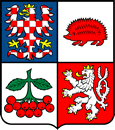 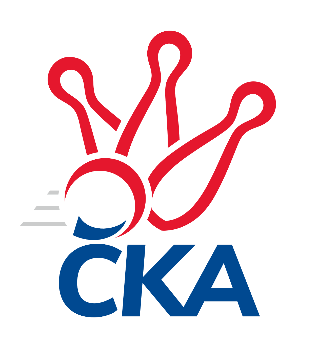 kuželkářského svazu Kraje VysočinaKrajská soutěž Vysočiny 2023/2024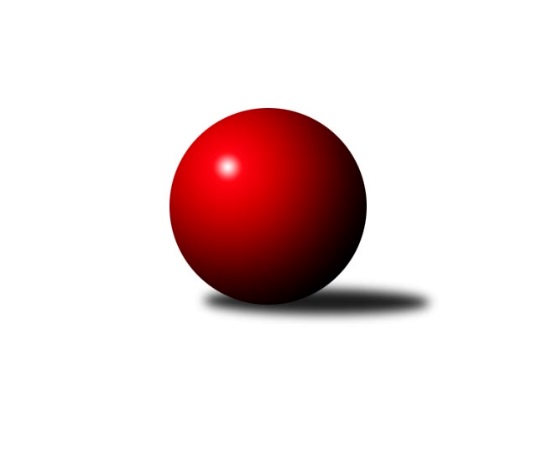 Č.2Ročník 2023/2024	22.9.2023Nejlepšího výkonu v tomto kole: 1755 dosáhlo družstvo: KK Slavoj Žirovnice BVýsledky 2. kolaSouhrnný přehled výsledků:TJ Nové Město na Moravě C	- TJ Slovan Kamenice nad Lipou E	5:1	1658:1453	7.0:1.0	20.9.TJ Start Jihlava B	- KK SCI Jihlava 	0:6	1510:1592	0.0:8.0	20.9.TJ Spartak Pelhřimov G	- KK Slavoj Žirovnice B	1:5	1585:1755	3.0:5.0	21.9.Sokol Častrov 	- TJ Třebíč D	6:0	1658:1542	7.0:1.0	22.9.Tabulka družstev:	1.	KK SCI Jihlava	2	2	0	0	12.0 : 0.0	16.0 : 0.0	1637	4	2.	KK Slavoj Žirovnice B	2	2	0	0	10.0 : 2.0	11.0 : 5.0	1758	4	3.	TJ Slovan Kamenice nad Lipou D	1	1	0	0	5.5 : 0.5	5.0 : 3.0	1589	2	4.	Sokol Častrov	2	1	0	1	7.0 : 5.0	9.0 : 7.0	1671	2	5.	TJ Nové Město na Moravě C	2	1	0	1	5.5 : 6.5	10.0 : 6.0	1571	2	6.	TJ Třebíč D	2	1	0	1	5.0 : 7.0	7.0 : 9.0	1648	2	7.	TJ Spartak Pelhřimov G	1	0	0	1	1.0 : 5.0	3.0 : 5.0	1585	0	8.	TJ Start Jihlava B	2	0	0	2	1.0 : 11.0	2.0 : 14.0	1570	0	9.	TJ Slovan Kamenice nad Lipou E	2	0	0	2	1.0 : 11.0	1.0 : 15.0	1456	0Podrobné výsledky kola:	TJ Nové Město na Moravě C	1658	5:1	1453	TJ Slovan Kamenice nad Lipou E	Petra Svobodová	 	 161 	 189 		350 	1:1	 366 		181 	 185		Jiří Buzek	Aleš Hrstka	 	 205 	 220 		425 	2:0	 350 		186 	 164		Josef Vančík	Katka Moravcová	 	 214 	 222 		436 	2:0	 355 		198 	 157		Václav Rychtařík st.	Karel Hlisnikovský	 	 217 	 230 		447 	2:0	 382 		189 	 193		David Fárarozhodčí:  Vedoucí družstevNejlepší výkon utkání: 447 - Karel Hlisnikovský	TJ Start Jihlava B	1510	0:6	1592	KK SCI Jihlava 	Michaela Šťastná	 	 181 	 196 		377 	0:2	 390 		184 	 206		Jiří Chalupa	Robert Lacina	 	 185 	 181 		366 	0:2	 372 		190 	 182		Anna Doležalová	Marta Tkáčová	 	 184 	 196 		380 	0:2	 430 		198 	 232		Miroslav Matějka	Nikola Partlová	 	 189 	 198 		387 	0:2	 400 		197 	 203		Svatopluk Birnbaumrozhodčí: Jiří Cháb st.Nejlepší výkon utkání: 430 - Miroslav Matějka	TJ Spartak Pelhřimov G	1585	1:5	1755	KK Slavoj Žirovnice B	Lukáš Melichar	 	 218 	 212 		430 	1:1	 434 		206 	 228		Daniel Bašta	Lucie Melicharová	 	 179 	 191 		370 	0:2	 475 		260 	 215		David Jelínek	Jiří Poduška	 	 191 	 183 		374 	0:2	 453 		242 	 211		Zdeněk Januška	Radek David	 	 205 	 206 		411 	2:0	 393 		198 	 195		Vilém Ryšavýrozhodčí: Václav NovotnýNejlepší výkon utkání: 475 - David Jelínek	Sokol Častrov 	1658	6:0	1542	TJ Třebíč D	Zdeňka Nováková	 	 207 	 194 		401 	1:1	 397 		215 	 182		Rozálie Pevná	Petr Němec	 	 225 	 196 		421 	2:0	 373 		199 	 174		Adam Straka	Miroslav Němec	 	 197 	 222 		419 	2:0	 383 		184 	 199		Zdeněk Toman	Martin Marek	 	 207 	 210 		417 	2:0	 389 		180 	 209		Petr Dobeš st.rozhodčí: Miroslav NěmecNejlepší výkon utkání: 421 - Petr NěmecPořadí jednotlivců:	jméno hráče	družstvo	celkem	plné	dorážka	chyby	poměr kuž.	Maximum	1.	Miroslav Němec 	Sokol Častrov 	454.00	308.5	145.5	4.0	2/2	(489)	2.	David Jelínek 	KK Slavoj Žirovnice B	448.00	299.5	148.5	4.0	2/2	(475)	3.	Vilém Ryšavý 	KK Slavoj Žirovnice B	437.50	317.0	120.5	6.0	2/2	(482)	4.	Lukáš Melichar 	TJ Spartak Pelhřimov G	430.00	291.0	139.0	3.0	1/1	(430)	5.	Petr Dobeš  st.	TJ Třebíč D	425.50	287.5	138.0	4.0	2/2	(462)	6.	Daniel Bašta 	KK Slavoj Žirovnice B	425.00	296.0	129.0	6.5	2/2	(434)	7.	Dominik Schober 	TJ Slovan Kamenice nad Lipou D	424.00	286.0	138.0	9.0	1/1	(424)	8.	Svatopluk Birnbaum 	KK SCI Jihlava 	422.00	288.0	134.0	4.0	2/2	(444)	9.	Petr Němec 	Sokol Častrov 	418.50	287.5	131.0	4.5	2/2	(421)	10.	Radek David 	TJ Spartak Pelhřimov G	411.00	289.0	122.0	11.0	1/1	(411)	11.	Jiří Chalupa 	KK SCI Jihlava 	407.50	288.0	119.5	8.5	2/2	(425)	12.	Aleš Hrstka 	TJ Nové Město na Moravě C	404.00	281.0	123.0	7.0	2/2	(425)	13.	Marta Tkáčová 	TJ Start Jihlava B	396.00	287.0	109.0	10.5	2/2	(412)	14.	Anna Doležalová 	KK SCI Jihlava 	389.00	271.5	117.5	9.5	2/2	(406)	15.	Václav Paulík 	TJ Slovan Kamenice nad Lipou D	385.00	270.0	115.0	13.0	1/1	(385)	16.	Aleš Schober 	TJ Slovan Kamenice nad Lipou D	383.00	266.0	117.0	12.0	1/1	(383)	17.	David Fára 	TJ Slovan Kamenice nad Lipou E	377.00	279.5	97.5	14.5	2/2	(382)	18.	Jiří Poduška 	TJ Spartak Pelhřimov G	374.00	281.0	93.0	13.0	1/1	(374)	19.	Václav Rychtařík  st.	TJ Slovan Kamenice nad Lipou E	374.00	281.0	93.0	14.0	2/2	(393)	20.	Lucie Melicharová 	TJ Spartak Pelhřimov G	370.00	276.0	94.0	16.0	1/1	(370)	21.	Robert Lacina 	TJ Start Jihlava B	363.50	263.0	100.5	14.0	2/2	(366)		Marie Dobešová 	TJ Třebíč D	473.00	340.0	133.0	9.0	1/2	(473)		Zdeněk Januška 	KK Slavoj Žirovnice B	453.00	287.0	166.0	6.0	1/2	(453)		Jiří Poláček 	TJ Start Jihlava B	451.00	315.0	136.0	8.0	1/2	(451)		Karel Hlisnikovský 	TJ Nové Město na Moravě C	447.00	294.0	153.0	2.0	1/2	(447)		Jan Bureš 	KK Slavoj Žirovnice B	441.00	291.0	150.0	8.0	1/2	(441)		Katka Moravcová 	TJ Nové Město na Moravě C	436.00	295.0	141.0	4.0	1/2	(436)		Jaroslav Dobeš 	TJ Třebíč D	431.00	299.0	132.0	10.0	1/2	(431)		Miroslav Matějka 	KK SCI Jihlava 	430.00	287.0	143.0	5.0	1/2	(430)		Martin Marek 	Sokol Častrov 	417.00	288.0	129.0	5.0	1/2	(417)		Michal Votruba 	Sokol Častrov 	414.00	291.0	123.0	9.0	1/2	(414)		Robert Birnbaum 	KK SCI Jihlava 	406.00	284.0	122.0	9.0	1/2	(406)		Tomáš Vestfál 	TJ Start Jihlava B	405.00	273.0	132.0	12.0	1/2	(405)		Zdeňka Nováková 	Sokol Častrov 	401.00	284.0	117.0	12.0	1/2	(401)		Rozálie Pevná 	TJ Třebíč D	397.00	295.0	102.0	10.0	1/2	(397)		Martin Janík 	TJ Třebíč D	387.00	271.0	116.0	9.0	1/2	(387)		Nikola Partlová 	TJ Start Jihlava B	387.00	281.0	106.0	10.0	1/2	(387)		Zdeněk Toman 	TJ Třebíč D	383.00	262.0	121.0	6.0	1/2	(383)		František Kuběna 	TJ Nové Město na Moravě C	382.00	272.0	110.0	10.0	1/2	(382)		Michaela Šťastná 	TJ Start Jihlava B	377.00	272.0	105.0	11.0	1/2	(377)		Libuše Kuběnová 	TJ Nové Město na Moravě C	376.00	267.0	109.0	11.0	1/2	(376)		Adam Straka 	TJ Třebíč D	373.00	259.0	114.0	9.0	1/2	(373)		Jiří Buzek 	TJ Slovan Kamenice nad Lipou E	366.00	263.0	103.0	10.0	1/2	(366)		Pavel Vaníček 	TJ Slovan Kamenice nad Lipou E	363.00	270.0	93.0	14.0	1/2	(363)		Petra Svobodová 	TJ Nové Město na Moravě C	350.00	262.0	88.0	11.0	1/2	(350)		Josef Vančík 	TJ Slovan Kamenice nad Lipou E	350.00	264.0	86.0	14.0	1/2	(350)		Jiří Kraus 	TJ Nové Město na Moravě C	342.00	241.0	101.0	15.0	1/2	(342)Sportovně technické informace:Starty náhradníků:registrační číslo	jméno a příjmení 	datum startu 	družstvo	číslo startu
Hráči dopsaní na soupisku:registrační číslo	jméno a příjmení 	datum startu 	družstvo	25752	Michaela Šťastná	20.09.2023	TJ Start Jihlava B	24579	Adam Straka	22.09.2023	TJ Třebíč D	25563	Rozálie Pevná	22.09.2023	TJ Třebíč D	Program dalšího kola:3. kolo			TJ Slovan Kamenice nad Lipou D- -- volný los -- (dohrávka z 2. kola)	27.9.2023	st	19:30	KK SCI Jihlava - Sokol Častrov 	28.9.2023	čt	19:00	TJ Třebíč D- TJ Spartak Pelhřimov G	29.9.2023	pá	17:00	TJ Slovan Kamenice nad Lipou E- TJ Start Jihlava B	Nejlepší šestka kola - absolutněNejlepší šestka kola - absolutněNejlepší šestka kola - absolutněNejlepší šestka kola - absolutněNejlepší šestka kola - dle průměru kuželenNejlepší šestka kola - dle průměru kuželenNejlepší šestka kola - dle průměru kuželenNejlepší šestka kola - dle průměru kuželenNejlepší šestka kola - dle průměru kuželenPočetJménoNázev týmuVýkonPočetJménoNázev týmuPrůměr (%)Výkon1xDavid JelínekŽirovnice B4751xDavid JelínekŽirovnice B118.484751xZdeněk JanuškaŽirovnice B4531xKarel HlisnikovskýNové Město C113.524471xKarel HlisnikovskýNové Město C4471xZdeněk JanuškaŽirovnice B112.994531xKatka MoravcováNové Město C4361xKatka MoravcováNové Město C110.734361xDaniel BaštaŽirovnice B4341xMiroslav MatějkaKK SCI Jihlava 109.974301xMiroslav MatějkaKK SCI Jihlava 4301xDaniel BaštaŽirovnice B108.25434